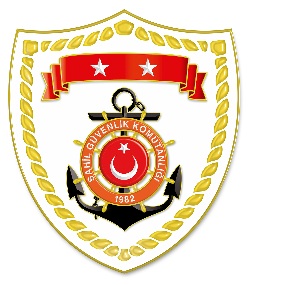 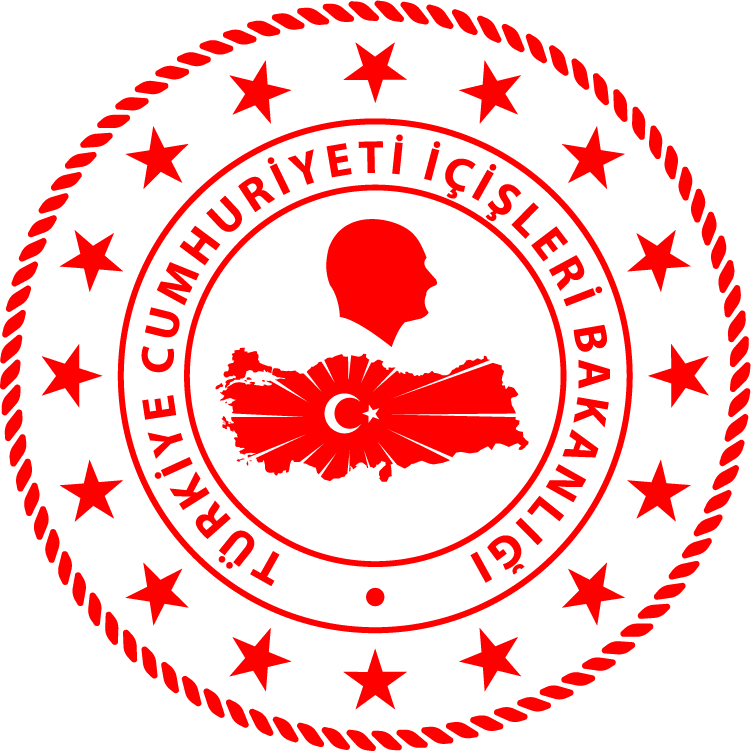 Karadeniz BölgesiMarmara BölgesiS.NoTARİHMEVKİ VE ZAMANKURTARILAN SAYISIKURTARILAN/YEDEKLENEN TEKNE SAYISIAÇIKLAMA119 Ekim 2019SAMSUN/Çarşamba16.35--Karamustafalı Köyü mevkiinde balık tutmaya giden ve kendisinden haber alınamayan 1 şahsın cansız bedeni Sahil Güvenlik Dalış Timi tarafından kıyıdan 5 metre açıkta 2,5 metre derinlikten çıkarılarak Yeşilırmak mevkiinde 112 Acil Sağlık Ambulansı Personeline teslim edilmiştir.S.NoTARİHMEVKİ VE ZAMANKURTARILAN SAYISIKURTARILAN/YEDEKLENEN TEKNE SAYISIAÇIKLAMA119 Ekim 2019ÇANAKKALE/Bozcaada
15.3821Bozcaada açıklarında makine arızası nedeniyle sürüklenen özel bir tekne içerisindeki 2 şahıs kurtarılmış, tekne ise yedeklenerek Ezine Yeniköy balıkçı barınağına intikal ettirilmiştir.